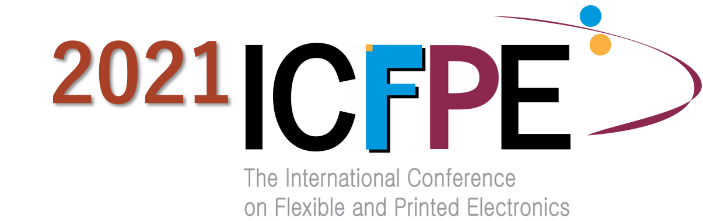 Conference OverviewThe International Conference on Flexible and Printed Electronics (ICFPE) aims to bring together the best minds in academia and industry to discuss the ongoing research and development challenges and to exchange ideas in technology fields relating to flexible and printed electronics.
The ICFPE event is held annually at sites within Eastern Asia. The 11th ICFPE will be held online.https://www.eng.niigata-u.ac.jp/~icfpe/index.htmlGeneral Chair: Keizo Kato (Niigata University)Program Chair: Hiroaki Usui (Tokyo University of Agriculture and Technology) Topics of the ConferenceFlexible and Printed DisplaysPrinted Integrated CircuitsR2R Processes & EquipmentOrganic FETFlexible Inorganic TFTOrganic Solar CellsPerovskite Solar CellOLED LightingEmerging Energy DevicesFlexible Medical SensorsChemical & Bio SensorsFlexible Substrates & BarriersConductive & Functional InksMeasurement & EvaluationMaterials and Chemistry for Organic SemiconductorPrintable ElectrochemistryKeynote SpeakerTo be announced soonPlenary SpeakersTo be announced soonIn Cooperation withThe Japan Society of Applied PhysicsThe Institute of Electrical Engineers of JapanThe Chemical Society of JapanThe Electrochemical Society of Japan (ECSJ)The Fullerenes, Nanotubes and Graphene Research SocietyThe Illuminating Engineering Institute of JapanThe Institute of Electrostatics JapanThe Japan Institute of Electronics PackagingThe Imaging Society of JapanThe Institute of Electronics, Information and CommunicationThe Institute of Image Information and Television EngineersThe Japan Society for Precision EngineeringThe Japan Liquid Crystal SocietyThe Society of Polymer Science, JapanThe Institute of Electrical Installation Engineering of JapanThe Japan Society of Mechanical EngineersAcoustical Society of JapanThe Society of Photography and Imaging of JapanThe Japan Photovoltaic SocietyThe Textile Machinery Society of JapanThe Society of Fiber Science and Technology, JapanOrganic Electronics Association (OE-A)Saving　Registration　Fee!The ICFPE2021 Organizing Committee is pleased to offer a special plan for saving registration fees for the organizations that are expected to have more than 25 participants.CategoryA) Up to 25 participants   JP \ 300,000 or USD 3,000B) Up to 50 participants   JP ¥ 500,000 or USD 5,000C) Up to 100 participants   JP ¥ 800,000 or USD 8,000All registrants must belong to the same organization.ApplicationPlease fill in the attached application form and send it by e-mail to the ICFPE 2021 Secretariat.  After receiving the application form, we will send an invoice to the person in charge.If you have any questions, please contact icfpe2021@eng.niigata-u.ac.jp.Application DeadlineThe application deadline is Friday, September 10, 2021. Contact InformationICFPE 2021 Secretariat〒950-2181 Niigata University8050 Igarashi Nino-machi, Nishi-ku, Nigata-shi, NiigataE-mail: icfpe2021@eng.niigata-u.ac.jpICFPE 2021 Organization Application FormPlease complete the form and submit to the Secretariat by E-mail .Deadline: Friday, September 10, 2021ICFPE2021 SecretariatE-mail: icfpe2021@eng.niigata-u.ac.jpDate:   　　　/　　 　/ 2021　
ICFPE 2021 Secretariat〒950-2181 Niigata University8050 Igarashi Nino-machi, Nishi-ku, Nigata-shi, NiigataE-mail: icfpe2021@eng.niigata-u.ac.jpOrganizationAddress(Zip code)
(Zip code)
(Zip code)
URLContact PersonNameNameNameContact PersonAffiliationAffiliationAffiliationContact PersonE-mailE-mailE-mailPhone NumberFAXCategoryCategoryFee*☐A   Up to 25 participants JPY300,000 or USD 3,000 ☐B   Up to 50 participants JPY500,000 or USD 5,000☐C   Up to 100 participants  JPY800,000 or USD 8,000